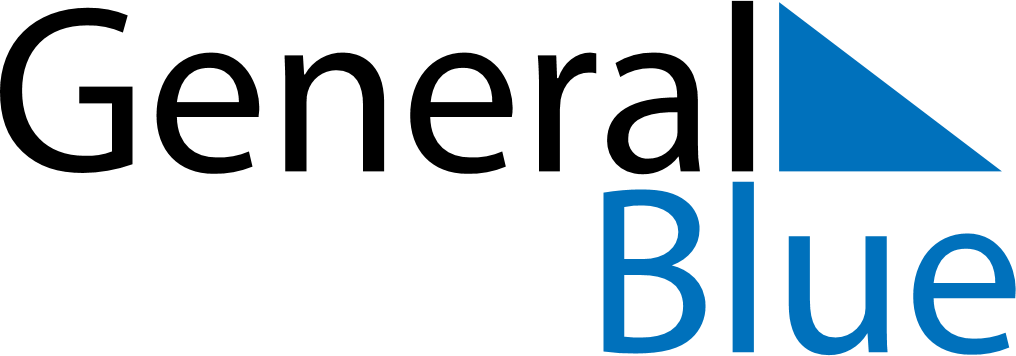 October 2026October 2026October 2026October 2026October 2026October 2026UgandaUgandaUgandaUgandaUgandaUgandaMondayTuesdayWednesdayThursdayFridaySaturdaySunday1234567891011Independence Day1213141516171819202122232425262728293031NOTES